EMAIL APPLICATION TO: ENGSVCSPERMIT@SANTA-CLARITA.COMALTHOUGH EVERY EFFORT WILL BE MADE TO ISSUE THE ENCROACHMENT PERMIT AS SOON AS POSSIBLE,PLEASE ALLOW 48 HOURS AFTER SUBMITTING THIS APPLICATION FOR PERMIT PROCESSING.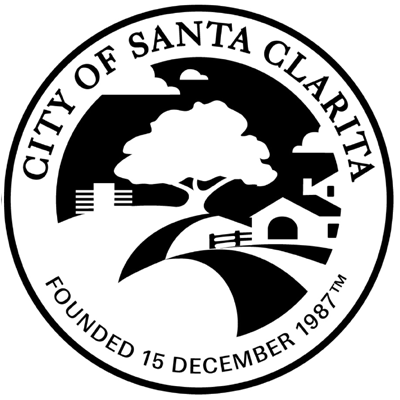 City ofSANTA CLARITAEngineering Services Phone: (661) 286-4060www.santa-clarita.comENCROACHMENT PERMIT APPLICATION(Do not use this application for public improvements)(Do not use this application for Utility encroachment permits)Project InformationFOR STAFF USE ONLYFOR STAFF USE ONLYFOR STAFF USE ONLYFOR STAFF USE ONLYDate:Record No.:	ENCRecord No.:	ENCRecord No.:	ENCRecord No.:	ENCCompany Name:Record No.:	ENCRecord No.:	ENCRecord No.:	ENCRecord No.:	ENCProject Description:Inspector:Project Description:Complete for Receipt (if required)Payment Method:	 Check	 Cash	 Credit	Complete for Receipt (if required)Payment Method:	 Check	 Cash	 Credit	Complete for Receipt (if required)Payment Method:	 Check	 Cash	 Credit	Complete for Receipt (if required)Payment Method:	 Check	 Cash	 Credit	Project Description:Subject to Moratorium:  Subject to Moratorium:  Yes   No Project LocationProject LocationNearest APN(s):Job Location:Owner InformationOwner InformationOwner InformationOwner InformationName:Address:Address:Address:Company:City:State:Zip:E-mail:Phone:Cell:Cell:Licensed Professional informationLicensed Professional informationLicensed Professional informationLicensed Professional informationLicensed Professional informationLicense Type (Select one):	 Civil Engineer	 Land Surveyor	 Geotechnical	 ContractorLicense Type (Select one):	 Civil Engineer	 Land Surveyor	 Geotechnical	 ContractorLicense Type (Select one):	 Civil Engineer	 Land Surveyor	 Geotechnical	 ContractorLicense No.:License No.:Name:Address:Address:Address:Address:Company:City:State:State:Zip:E-mail:Phone:Cell:Cell:Cell:Applicant Information – Complete this section or select one:   Same as owner    Same as ProfessionalApplicant Information – Complete this section or select one:   Same as owner    Same as ProfessionalApplicant Information – Complete this section or select one:   Same as owner    Same as ProfessionalApplicant Information – Complete this section or select one:   Same as owner    Same as ProfessionalName:Address:Address:Address:Company:City:State:Zip:E-mail:Phone:Cell:Cell:Record Specific Information (encroachment permit)Record Specific Information (encroachment permit)Record Specific Information (encroachment permit)Record Specific Information (encroachment permit)Type of ActivityType of ActivityCity Project:  Yes   No If Yes, Account #:24-hour Contact Name:	Curb & Gutter	Curb Core	Parkway Drain	Equipment in ROW	Haul Route	News Rack	OtherEMAIL APPLICATION TO: ENGSVCSPERMIT@SANTA-CLARITA.COM	Pedestrian Ramp	Power Poles	Roll-off Dumpster	Driveway Approach - Residential	Sewer Later Install/Repair - Residential	Sidewalk	Tree TrimmingCity Project:  Yes   No If Yes, Account #:24-hour Contact Name:	Curb & Gutter	Curb Core	Parkway Drain	Equipment in ROW	Haul Route	News Rack	OtherEMAIL APPLICATION TO: ENGSVCSPERMIT@SANTA-CLARITA.COM	Pedestrian Ramp	Power Poles	Roll-off Dumpster	Driveway Approach - Residential	Sewer Later Install/Repair - Residential	Sidewalk	Tree TrimmingWaste Hauler:Required for Roll-off Dumpster(select one):	America’s Bin Company	American Reclamation	Athens Services	A-V Equipment Rentals, Inc	Burrtec Waste Industries    Consolidated Disposal Service, LLC DBA Republic Services    Rent-A-Bin    Waste Management (WM)24-hour Contact Number:	Curb & Gutter	Curb Core	Parkway Drain	Equipment in ROW	Haul Route	News Rack	OtherEMAIL APPLICATION TO: ENGSVCSPERMIT@SANTA-CLARITA.COM	Pedestrian Ramp	Power Poles	Roll-off Dumpster	Driveway Approach - Residential	Sewer Later Install/Repair - Residential	Sidewalk	Tree TrimmingWaste Hauler:Required for Roll-off Dumpster(select one):	America’s Bin Company	American Reclamation	Athens Services	A-V Equipment Rentals, Inc	Burrtec Waste Industries    Consolidated Disposal Service, LLC DBA Republic Services    Rent-A-Bin    Waste Management (WM)Construction Start Date:	Curb & Gutter	Curb Core	Parkway Drain	Equipment in ROW	Haul Route	News Rack	OtherEMAIL APPLICATION TO: ENGSVCSPERMIT@SANTA-CLARITA.COM	Pedestrian Ramp	Power Poles	Roll-off Dumpster	Driveway Approach - Residential	Sewer Later Install/Repair - Residential	Sidewalk	Tree TrimmingWaste Hauler:Required for Roll-off Dumpster(select one):	America’s Bin Company	American Reclamation	Athens Services	A-V Equipment Rentals, Inc	Burrtec Waste Industries    Consolidated Disposal Service, LLC DBA Republic Services    Rent-A-Bin    Waste Management (WM)Pavement Repair Security:Required for Haul Route(enter $ amount)